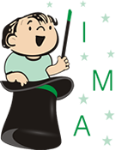 CARDÁPIO 03/09 A 07/09CARDÁPIO 10/09 A 14/09CARDÁPIO 17/09 A 21/09CARDÁPIO 24/09 A 28/09FRUTAS DA ÉPOCA - MÊS DE SETEMBRO: Abacaxi, banana, figo, laranja, melão, mamão, morango, pêra, maçã. Frutas como banana, maçã e mamão terá todos os meses do ano.OBSERVAÇÕES DO CARDÁPIO: 1) O cardápio poderá sofrer alterações devido à entrega da matéria-prima pelos fornecedores, sazonalidade e aceitação das crianças. 2) O arroz integral   será servido com 50% arroz parboilizado e 50% arroz integral. 3) As  sopas para os bebês serão amassadas. 4) No dia que não houver oferta de bebida será servido água. 5) Para o berçário não haverá adição de nenhum tipo de açúcar nos sucos e chás. 6) Para os maiores, os sucos e os chás, quando houver necessidade, serão adoçados com açúcar mascavo/ demerara/ mel em quantidade moderada. 7) Durante o inverno as bebidas serão servidas a temperatura ambiente ou levemente mornas. 8) As preparações serão temperadas com temperos naturais e sal de ervas. 9) No dia que tiver fruta no lanche será servido de 2 a 3 opções. 10) Berçário: maçã argentina, banana branca, pera argentina. 11) As papas serão amassadas com o garfo. NUTRICIONISTA RESPONSÁVEL ELABORAÇÃO DO CARDÁPIO: Larissa C. I de Zutter. CRN10 – 2127.REFEIÇÕESSEGUNDA-FEIRATERÇA-FEIRAQUARTA-FEIRAQUINTA-FEIRASEXTA-FEIRACAFÉ DA MANHÃCream cracker salgada Suco integral de uva sem adição de açúcar Pão integral com manteiga ghee e queijoSuco de laranja, couve e gengibreBanana em rodelas com farinha de aveiaIogurte caseiro de cocoBolo de laranja e cenouraChá de melissaFERIADOIsento de lactose e ovoBiscoito sem leite e ovoSuco integral de uva sem adição de açúcar Pão caseiro com manteiga ghee Suco de laranja, couve e gengibreBanana em rodelas com farinha de aveiaIogurte sem lactosePão caseiro com geleia 100%frutaChá de melissaFERIADOBebêsMangaMelãoAbacate e laranjaMaçãFERIADOALMOÇOOvo mexido com tempero verde, cenoura e farinha de quinoaArroz/ FeijãoPepino Japonês/  Tomate Carne de panela com abóboraArroz/ Batata doce ao forno (com azeite de oliva e e ervas)Feijão branco com tempero verde/ Cenoura raladaFrango assadoArroz/ FeijãoBrócolis/ Tomate com gergelimTalharim com almôndegas ao molho vermellhoFarofa com açafrãoRepolho/ Beterraba cozidaFERIADOIsento de lactose e ovoFrango refogadinho com legumesArroz/ FeijãoPepino Japonês/  Tomate Carne de panela com abóboraArroz/ Batata doce ao forno (com azeite de oliva e e ervas)Feijão branco com tempero verde/ Cenoura raladaFrango assadoArroz/ FeijãoBrócolis/ Tomate com gergelimTalharim de sêmola com almôndegas (sem ovo) ao molho vermellhoFarofa com açafrãoRepolho/ Beterraba cozidaFERIADOBebêsArroz papa + caldo de feijão +  ovo mexido com tempero verde, cenoura e farinha de linhaça douradaBatata doce, abobrinha e feijão branco amassados + molho de carneArroz papa + caldo de feijão + frango desfiadinho + brócolis e cenoura cozidaAletria +  molho de carne + beterraba e abobrinha amassadasFERIADOLANCHE DA TARDEFrutas da épocaFrutas da épocaFrutas da épocaFrutas da épocaFERIADOIsento de lactose e ovoFrutas da épocaFrutas da épocaFrutas da épocaFrutas da épocaFERIADOBebêsBananaPapa salada de frutas (Banana, laranja , maçã e mamão)PeraMamãoFERIADOJANTARParafuso + iscas de carne ao molho sugoFeijoadinha (feijão com carne magra) + arrozSopa de carne com macarrão de letrinhas e legumesPolenta + frango desfiado com legumesFERIADOIsento de lactose e ovoParafuso de sêmola + iscas de carne ao molho sugoFeijoadinha (feijão com carne magra) + arrozSopa de carne com  legumesPolenta + frango desfiado com legumesFERIADOBebês Aletria + iscas de carne ao molho sugo  Feijoadinha (feijão com carne magra) + arroz papaSopa de carne com macarrão de letrinhas e legumesPolenta + frango desfiado com legumesFERIADOREFEIÇÕESSEGUNDA-FEIRATERÇA-FEIRAQUARTA-FEIRAQUINTA-FEIRASEXTA-FEIRACAFÉ DA MANHÃRosquinha de polvilhoSuco natural  de maçãPão pulmann com ovo mexido na manteiga gheeÁgua saborizadaBolo integral de bananaChá de erva-doceFlocos de milho (sem açúcar) com leiteFrutas picadas: maçã e bananaPão caseiro  com creme de ricota Chá de maçã com canela (caseiro)Isento de lactose e ovoBiscoito sem leite e ovoSuco natural de maçãPão caseiro com manteiga gheeÁgua saborizadaPão caseiro com geleia de frutasChá de erva-doceFlocos de milho (sem açúcar) com leiteFrutas picadas: maçã e bananaPão caseiro com manteiga ghee Chá de maçã com canela (caseiro)BebêsPeraMaçãBanana e abacaxiBanana, mamão e beterrabaManga ALMOÇOOmelete com tomate e cebolinha  Arroz/ FeijãoAlface/ Cenoura cozida em rodelas e refogada no azeite de olivaNhoque de batata doce à bolonhesaOpção: ArrozBeterraba cozida/ TomateFrango com brócolisArroz/ FeijãoCenoura ralada/ Repolho refogadoPicadinho de carne com abobrinhaArrozBeterraba cozida/ Pepino japonês com gergelimPeixe assado com batatasArroz integral/ FeijãoTomate/ Couve-florIsento de lactose e ovoPicadinho de carbeArroz/ FeijãoAlface/ Cenoura cozida em rodelas e refogada no azeite de olivaArroz com carne moídaBeterraba cozida/ TomateFrango com brócolisArroz/ FeijãoCenoura ralada/ Repolho refogadoPicadinho de carne com abobrinhaArrozBeterraba cozida/ Pepino japonês com gergelimPeixe assado com batatasArroz integral/ FeijãoTomate/ Couve-florBebêsArroz papa + caldo de feijão +  omelete com tomate cereja  + cenoura amassada com azeite de olivaPurê de batata doce, beterraba e abóbora + molho  bolonhesaSopinha de feijão com legumesPapa de arroz abobrinha e beterraba + molho de carneArroz papa + caldo de feijão + peixe desfiadinho + couve-flor amassadaLANCHE DA TARDEFrutas da épocaFrutas da épocaFrutas da épocaFrutas da épocaFrutas da épocaIsento de lactose e ovoFrutas da épocaFrutas da épocaFrutas da épocaFrutas da épocaFrutas da épocaBebêsAbacate e bananaMamão e mangaMelãoMaçãLaranja, maçã e bananaJANTARPolenta ao molho sugoCanjaEspaguete integral com molho de carne moída enriquecidoLentilha cremosa com legumes + arrozBauru (pão pulmann integral, queijo, tomate e orégano) – esquentar no fornoSuco de frutasIsento de lactose e ovoPolenta ao molho sugoCanjaEspaguete de sêmola com molho de carne moída enriquecidoLentilha cremosa com legumes + arrozBauru (pão caseiro com manteiga ghee, tomate e orégano) – esquentar no fornoSuco de frutasBebês Polenta ao molho sugoCanjaAletria com molho de carne moída enriquecidoLentilha cremosa com legumes + arrozSopa de carne com macarrão argolinha + legumesREFEIÇÕESSEGUNDA-FEIRATERÇA-FEIRAQUARTA-FEIRAQUINTA-FEIRASEXTA-FEIRACAFÉ DA MANHÃBiscoito caseiros de aveia, mel e uvas passasSuco de laranja com espinafreFrutas picadas Iogurte caseiro com mel Pão caseiro  com manteiga ghee e queijoSuco de abacaxi com hortelãBolo inglês integralChá de camomilaTorradinha de pão com azeite de oliva e oréganoSuco de tangerinaIsento de lactose e ovoBiscoito sem leite e ovoSuco de laranja com espinafreFrutas picadas Iogurte sem lactose Pão caseiro com manteiga ghee Suco de abacaxi com hortelãBiscoito sem leite e ovoChá de camomilaTorradinha de pão caseiro com azeite de oliva e oréganoSuco de tangerinaBebêsMelão PeraMamãoMaçãPapa salada de frutas (Banana, laranja , maçã e mamão)ALMOÇOOvo mexidoArroz/ FeijãoPepino e tomate picadinhosFrango ensopadoArroz/ PolentaBeterraba cozida/ Cenoura raladaPicadinho de carne aceboladoArroz integral/ FeijãoAcelga picadinha/ BrócolisPeito de frango enfarofadoParafuso (de farinha de arroz) ao molho de tomateCenoura ralada/ Pepino japonêsBolo de carne assadoArroz/ FeijãoPepino japonês/ Beterraba cozidaIsento de lactose e ovoCarne moída ensopadaArroz/ FeijãoPepino e tomate picadinhosFrango ensopadoArroz/ PolentaBeterraba cozida/ Cenoura raladaPicadinho de carne aceboladoArroz integral/ FeijãoAcelga picadinha/ BrócolisPeito de frango enfarofadoParafuso de sêmola ao molho de tomateCenoura ralada/ Pepino japonêsPicadinho de carneArroz/ FeijãoPepino japonês/ Beterraba cozidaBebêsArroz para + caldo de feijão + ovo mexido + abóbora e abobrinha amassadasPolenta + molho de frango + beterraba e cenoura amassadasCanja de carneAletria ao molho sugo + frango desfiadinho + cenoura e chuchu amassadosCenoura ralada/ Pepino japonêsSopinha de feijão com legumes e carneLANCHE DA TARDEFrutas da épocaFrutas da épocaFrutas da épocaFrutas da épocaFrutas da épocaIsento de lactose e ovoFrutas da épocaFrutas da épocaFrutas da épocaFrutas da épocaFrutas da épocaBebêsBanana e abacaxiMamão e bananaPeraBanana, mamão e beterrabaMangaJANTARTalharim ao molho sugo com pedacinhos de brócolisSopa de carne com aletria e legumesPolenta com frango ao molho vermelhoArroz com quinoa carne moída e abóboraPurê de batata sem leite +  molho sugo com pedacinhos de cenoura e brócolisIsento de lactose e ovoTalharim de sêmola ao molho sugo com pedacinhos de brócolisSopa de carne com legumesPolenta com frango ao molho vermelhoArroz com quinoa carne moída e abóboraPurê de batata sem leite +  molho sugo com pedacinhos de cenoura e brócolisBebês Macarrão conchinha ao molho sugo com pedacinhos de brócolisSopa de carne com aletria e legumesPolenta com frango ao molho vermelhoArroz papa com quinoa, carne moída e abóboraPurê de batata +  molho sugo com pedacinhos de cenoura e brócolisREFEIÇÕESSEGUNDA-FEIRATERÇA-FEIRAQUARTA-FEIRAQUINTA-FEIRASEXTA-FEIRACAFÉ DA MANHÃCookies integrais caseiros Suco de laranja,morango e couvePão integral com  requeijãoChá caseiro de abacaxi com canelaFrutas picadas (maçã, melão e banana)Pão caseiro de batata com creme de ricotaSuco de maracujá com hortelãRosquinha de polvilhoSuco integral de uvaIsento de lactose e ovoBiscoito sem leite e ovoSuco de laranja,morango e couvePão caseiro com manteiga gheeChá caseiro de abacaxi com canelaFrutas picadas (maçã, melão e banana)Pão caseiro com geleia de frutasSuco de maracujá com hortelãBiscoito sem leite e ovoSuco integral de uvaBebêsBananaMelãoMamãoBananaPapa amarela (manga, laranja e cenoura)ALMOÇOOvo cozido soutêArroz/ FeijãoCenoura ralada/ Repolho refogadoPolenta à bolonhesaAlface com gergelim/ Milho e ervilhaPeixe assado na manteiga gheeArroz integral/ FeijãoPepino picadinho/ Beterraba cozidaEstrogonofe de carneArrozVagem com cenoura em rodelas/  TomateFrango xadrezArroz integral/ FeijãoPepino e tomate picadinhos com farinha de linhaça Isento de lactose e ovoFrango refogadinhoArroz/ FeijãoCenoura ralada/ Repolho refogadoPolenta à bolonhesaAlface com gergelim/ Milho e ervilhaPeixe assado na manteiga gheeArroz integral/ FeijãoPepino picadinho/ Beterraba cozidaPicadinho de carneArrozVagem com cenoura em rodelas/  TomateFrango xadrezArroz integral/ FeijãoPepino e tomate picadinhos com farinha de linhaça BebêsCanjaPolenta à bolonhesa + cenoura e abobrinha amassadasArroz papa + caldo de feijão + peixe assado na manteiga ghee (desfiadiadinho) + beterraba amassadaPurê de arroz + vagem e cenoura  amassada + molho de carneArroz papa + caldo de feijão + frango desfiado com legumes (cenoura, brócolis e chuchu)LANCHE DA TARDEFrutas da épocaFrutas da épocaFrutas da épocaFrutas da épocaFrutas da épocaIsento de lactose e ovoFrutas da épocaFrutas da épocaFrutas da épocaFrutas da épocaFrutas da épocaBebêsMelão Manga e bananaMaçãMelão e peraBananaJANTARMacarronadaRisoto (arroz com quinoa,  frango e legumes)Sopa de carne com macarrão conchinha e legumesPolenta ao molho sugoPão pulmann com patê caseiro de cenoura e frangoSuco de frutasIsento de lactose e ovoMacarronada com macarrão de sêmolaRisoto (arroz com quinoa,  frango e legumes)Sopa de carne com legumesPolenta ao molho sugoCanja de carneBebês Macarronada (aletria  + molho de carne com legumes)Risoto (arroz papa com quinoa,  frango e legumes)Sopa de carne com macarrão conchinha e legumesPolenta ao molho sugoCanja de carne